NEWS RELEASEFor Immediate Release	Contact:  Dan HaugJanuary 4, 2019	573-751-2345State Releases December 2018 General Revenue ReportState Budget Director Dan Haug announced today net general revenue collections for December 2018 increased 6.2 percent compared to those for December 2017, from $813.1 million last year to $863.9 million this year. Net general revenue collections for 2018 decreased 2.9 percent compared to December 2017, from $4.44 billion last year to $4.31 billion this year.GROSS COLLECTIONS BY TAX TYPEIndividual income tax collectionsDecreased 3.7 percent for the year, from $3.22 billion last year to $3.10 billion this year.Decreased 0.5 percent for the month.Sales and use tax collectionsIncreased 4.1 percent for the year, from $1.06 billion last year to $1.10 billion this year.Increased 12.1 percent for the month.Corporate income and corporate franchise tax collectionsDecreased 2.0 percent for the year, from $227.5 million last year to $223.0 million this year.Decreased 13.3 percent for the month.All other collectionsDecreased 3.6 percent for the year, from $223.8 million last year to $215.8 million this year. Increased 28.3 percent for the month.RefundsIncreased 13.3 percent for the year, from $299.0 million last year to $338.9 million this year. Decreased 69.3 percent for the month.The figures included in the monthly general revenue report represent a snapshot in time and can vary widely based on a multitude of factors.###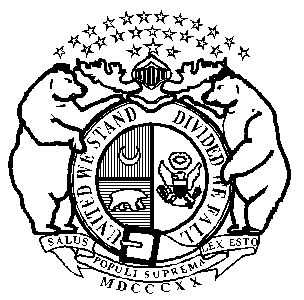 Michael L. ParsonGovernorState of OFFICE OF ADMINISTRATIONPost Office Box 809Jefferson City, Missouri  65102Phone:  (573) 751-1851FAX:  (573) 751-1212Sarah H. SteelmanCommissioner